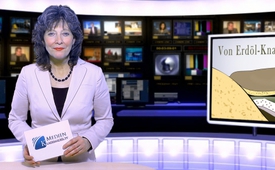 Von Erdöl-Knappheit keine Spur!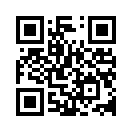 In den Schulen und Lexika wird uns vermittelt, dass Öl durch Millionen von Jahren aus der Verwesung von Pflanzen und Tieren entstanden ist, und deshalb sei dieser Rohstoff nur arg begrenzt auf der Erde vorhanden. Diese Theorie wurde 1757 vom Geowissenschaftler Mikhailo Lomonosov postuliert und seitdem nie mehr offiziell angefochten.Schön, dass Sie wieder bei uns sind, guten Abend!
Klagemauer TV hat das Ziel, dass das Volk Stimme und Gegenstimme zu hören bekommt, damit sich jeder Bürger selber mündig eine eigene Meinung bildet. 
Mit diesem Fokus gehen wir heute dem Thema Erdöl-Knappheit nach.

In den Schulen und Lexika 
wird uns vermittelt,
dass Öl durch Millionen von 
Jahren aus der Verwesung von Pflanzen und Tieren entstanden ist, 
und deshalb sei dieser Rohstoff nur 
arg begrenzt auf der
Erde vorhanden. Diese Theorie wurde
1757 vom Geowissenschaftler
Mikhailo Lomonosov postuliert
und seitdem nie mehr
offiziell angefochten. 
Neueste geowissenschaftliche
Erkenntnisse besagen jedoch, dass
erschöpfte Ölquellen sich
„von selbst“ wieder auffüllen. Das Magazin Geotimes berichtete 2003, 
dass unter dem Golf von 
Mexiko – nicht vor Millionen von Jahren 
sondern in jüngster Zeit – Kohlenwasserstoffe
durch ein kompliziertes Netzwerk von
Verbindungswegen und Reservoirs
an die Oberfläche fliessen.
Ich zitiere Larry Cathles, Chemiker und
Geologe der Cornell Universität in New York: 
„Wir betrachten ein gigantisches Durchfluss-System, in dem
gegenwärtig Öl entsteht, sich
durch die überlagernden Schichten
hoch arbeitet, Reservoirs
bildet und an den Ozeanböden
austritt. – Und all das in letzter Zeit!“
Wenn dem so ist, bietet die Theorie der fossilen Ölentstehung keine Erklärung mehr und somit auch nicht die Theorie 
der Erdölknappheit.
Oder eben doch?
Dieser Frage geht nun mein Kollege im Studio Zürich nach. 
Ich verabschiede mich für heute und wünsche Ihnen den Mut 
zur eigenen Meinung!von is.Quellen:http://www.geotimes.org/june03/NN_gulf.html
http://www.duxen.com/downloads/das-wesen-der-modernen-russisch-ukrainischen-t.pdfDas könnte Sie auch interessieren:#Erdoel - www.kla.tv/ErdoelKla.TV – Die anderen Nachrichten ... frei – unabhängig – unzensiert ...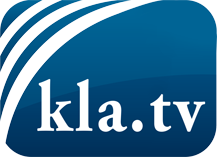 was die Medien nicht verschweigen sollten ...wenig Gehörtes vom Volk, für das Volk ...tägliche News ab 19:45 Uhr auf www.kla.tvDranbleiben lohnt sich!Kostenloses Abonnement mit wöchentlichen News per E-Mail erhalten Sie unter: www.kla.tv/aboSicherheitshinweis:Gegenstimmen werden leider immer weiter zensiert und unterdrückt. Solange wir nicht gemäß den Interessen und Ideologien der Systempresse berichten, müssen wir jederzeit damit rechnen, dass Vorwände gesucht werden, um Kla.TV zu sperren oder zu schaden.Vernetzen Sie sich darum heute noch internetunabhängig!
Klicken Sie hier: www.kla.tv/vernetzungLizenz:    Creative Commons-Lizenz mit Namensnennung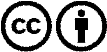 Verbreitung und Wiederaufbereitung ist mit Namensnennung erwünscht! Das Material darf jedoch nicht aus dem Kontext gerissen präsentiert werden. Mit öffentlichen Geldern (GEZ, Serafe, GIS, ...) finanzierte Institutionen ist die Verwendung ohne Rückfrage untersagt. Verstöße können strafrechtlich verfolgt werden.